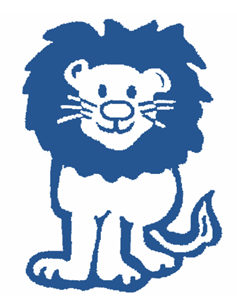 WES PTO MEETING HIGHLIGHTS November 11, 2020 @ 7PMMeeting HighlightsPrincipal’s reportVeteran’s Day recap / thank you to our veteransThank you for supporting the current book fair (more details below)American Education Week – Week of Nov 16th – there will be no classroom visits like prior year due to COVID. Parent/teacher conferences to be held Dec 9th (evening hours available) & 10th . Early dismissal for students both daysReports available via PowerSchool on December 11th Hybrid school has been going well at WES. Thank you to the teachers and parents. Mrs Drizin asked that parents continue to support the kids in this new environment with reminding them to turn in assignments, attendance at specialists and zoom expectations to help the kids prepare for the next grade level.Teacher’s reportThank you to all parents and your supportLibrary: Beginning week of Nov 16th, kids will be able to select library books online and they can pick the books up at the library. Mrs Campbell will select the book and have it ready for pick-up. Stay tuned for more info. Veteran’s committee: thank you to all veteran’s and for continuing the tradition at WESWEServes: Families in need will be receiving either a gift card or Thanksgiving meal. We will not be asking for item donation this year like in prior years. We received a generous donation from Giant. More info to be distributed shortly. Activity Fee:  Please keep sending in your activity fee of $20 via Venmo @Whitemarsh Elementary PTO or check to WES PTO!  These funds are used as start up cash for fundraisers, teacher requests, classroom supplies for hybrid learning, etc.  Thank you in advance for all that have sent it in thus far! We have collected ¼ of the fees to date. Directory: Stay tuned for a school wide directory!  An opt out option will be sent out if you would like to be excluded.  Parent Liaisons: one liaison per classroom has volunteered to help each teacher with various communications throughout the school year. Spirit Wear: in the process of being packaged and shipped and expected to arrive the week of Nov 16thBox Tops Program: Keep scanning and clipping and if you are clipping, you can send them into school or they can be picked up in your mailbox!  To date we have earned $652 for WES. Fall Book Fair:  Virtual book fair ends Sunday, Nov 15th!  Check out the teacher wish lists Orders can be picked up at school (curbside pickup) / Date: TBD (But will be before holiday season)Toni Roni Fundraiser:  Nov 16 – Nov 22nd. Just mention WES when ordering and a portion of the sales will go back to WES. Virtual Holiday Shop: 100% virtual this year! Website has been set up with all available merchandise for the children to shop at home. Merchandise pickup date TBD / curbside pickup at WESPayments can be made via Cash/Venmo/Check at pickupWeis:  be sure to scan the WES code when shopping at Weis. Parent Liaisons have distributed this code. Also available on Facebook. Questions, comments, concerns?  Email whitemarshelempto@gmail.comThank you for all you do! Next PTO Meeting on Wednesday, January 13, 2021